Erwartete Kompetenzen am Ende des 4. Schuljahres1. Sprechen und Zuhören2. Schreiben-Schreibfertigkeiten2. Schreiben – Richtig schreibenDer Aufbau des Kompetenzbereiches Richtig schreiben unterscheidet sich aus sachlogischen Gründen vom Aufbau der übrigen Kompetenztabellen.Den einzelnen Kompetenzen sind zum besseren Verständnis Konkretisierungen zugeordnet.2. Schreiben-Texte verfassen3. Lesen - mit Texten und Medien umgehen4. Sprache und Sprachgebrauch untersuchen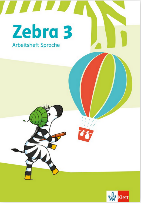 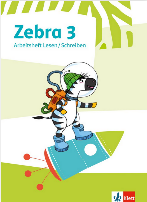 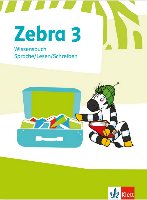 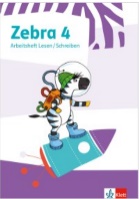 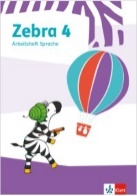 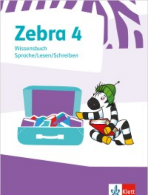 Zebra 2018Zebra 2018Synopse zum Lehrplan in NiedersachsenSynopse zum Lehrplan in NiedersachsenKlasse 3/4Schule:	fakultativLehrer: 	obligatorischZebra Lesebuch 3 (LES)Arbeitsheft Lesen/Schreiben 3 (AHL)Zebra AH Sprache 3 (AHS)Wissensbuch 3 (WB)Zebra Lesebuch 4 (LES)Zebra Arbeitsheft Lesen/Schreiben 4 (AHL)Zebra AH Sprache 4 (AHS)Zebra Wissensbuch 4 (WB)Gespräche führen: Die Schülerinnen und Schüler ...Gespräche führen: Die Schülerinnen und Schüler ...Gespräche führen: Die Schülerinnen und Schüler ...achten auf eine wertschätzendeGesprächsatmosphäre.AHL: S. 6, bei allen GruppenaufgabenWB: S. 42LES: S. 6/7, bei allen Gruppenaufgaben AHL: S. 23, 24/40, 58, 72, 75, 82WB: S. 47, 48/49, 6125, 34, 36,LES: S. 54, 56/57, 78-80, 144-147kennen Sprachkonventionen und wenden diese adressatenbezogen an.AHL: S. 6WB: S. 42LES: S. 6/7AHL: S. 23, 24/25, 34, 36, 40, 58, 72, 75, 82WB: S. 47, 48/49, 61LES: S. 54, 56/57, 78-80, 144-147beteiligen sich themenorientiert undzuhörerbezogen an Gesprächen.AHL: S. 6, 22, 47, 55, 71, 205AHS: S. 102, 105, 106LES: S. 5, 6/7, 9, 55, 71, 77, 155, 171, 205AHL: S. 23, 24/25, 34, 36, 40, 58, 72, 75, 82WB: S. 47, 48/49, 61LES: S. 54, 56/57, 78-80, 144-147äußern und begründen eigene Meinungen.AHL: S. 22, 47, 55, 71, 205AHS: S. 102, 105, 106LES: S. 5, 9, 55, 71, 77, 155, 171, 205AHL: S. 24/25, 58WB: S. 48/49LES: S. 56/57finden zielführende Vorschläge zur Lösung gemeinschaftlicher Aufgaben, Anliegen und Konflikte.AHL: S. 6WB: S. 54LES: S. 6/7AHL: S. 24/25WB: S. 48/49LES: S. 56/57Zu anderen sprechen: Die Schülerinnen und Schüler ...Zu anderen sprechen: Die Schülerinnen und Schüler ...Zu anderen sprechen: Die Schülerinnen und Schüler ...sprechen deutlich und verständlich.AHL: S. S. 6, 9, 13, 23, 28/29, 30/31,43, 45, 49, 54, 58, 64, 80AHS: S. Auf allen Sprachheftseiten möglichWB: S. 42, 44/45, 47, 52, 53, 54/55, 56/57, 60, 64/65LES: S. 6/7, 14/15, 22-25, 44/45, 65-67, 72/73, 104, 112/113, 125, 130/131, 164-167, 202/203AHL: S. 23, 24/25, 34, 36, 40, 67, 72, 73, 75, 82WB: S. 47, 48/49 LES: S. 40, 41, 43, 45, 50, 54, 56/57, 58, 60/61, 75, 78-80, 87, 103, 107, 150/151, 180/181, 188/189, 199orientieren sich beim Sprechen an derStandard- und Bildungssprache.AHL: S. S. 6, 9, 13, 23, 28/29, 30/31,43, 45, 49, 54, 58, 64, 80AHS: S. Auf allen Sprachheftseiten möglichWB: S. 42, 44/45, 47, 52, 53, 54/55, 56/57, 60, 64/65LES: S. 6/7, 14/15, 22-25, 44/45, 65-67, 72/73, 104, 112/113, 125, 130/131, 164-167, 202/203AHL: S. 23, 24/25, 34, 36, 40, 67, 72, 73, 75, 82WB: S. 47, 48/49 LES: S. 40, 41, 43, 45, 50, 54, 56/57, 60/61, 75, 78-80, 87, 103, 107, 150/151, 180/181, 188/189, 199sprechen situationsangemessen undberücksichtigen dabei Intonation undBlickkontakt.AHL: S. 21, 45AHS: S. 100WB: S. 42, 55, 56, 57, 61, 65, 66LES: S. 38, 39, 112, 113AHL: S. 23, 24/25, 34, 36, 40, 67, 72, 73, 75, 82WB: S. 47, 48/49 LES: S. 40, 41, 43, 45, 50, 54, 56/57, 60/61, 75, 78-80, 87, 103, 107, 150/151, 180/181, 188/189, 199äußern sich sachbezogen und beachten die Wirkung ihrer Redeweise.AHL: S. 6, 28/29, 30/31WB: S. 42, 52LES: S. 6/7, 65, 66/67AHL: S. 23, 24/25, 34, 36, 40, 82WB: S. 47, 48/49 LES: S. 40, 41, 43, 45, 50, 54, 56/57, 60/61, 75, 78-80, 87, 103, 107, 150/151, 180/181, 188/189, 199teilen Informationen zuhörerorientiert und situationsangemessen mit.AHL: S. 13, 20/21, 23, 42-45, 79, 81AHS: S. WB: S. 47, 50, 54/55, 56/57LES: S. 22-25, 38/39, 44/45, 104, 110/111, 112/113AHL: S. 23, 24/25, 34, 36, 40, 67, 72, 73, 75, 82WB: S. 47, 48/49 LES: S. 60/61, 75, 78-81, 87, 103, 150/151erzählen Geschichten geordnet undanschaulich.AHL: S. 13, 17, 29, 30, 31, 39, 54WB: S. 47, 52, 60LES: S. 22/23, 24/25, 38/39, 66/67, 130/131AHL: S. 19-21, 28-30, 50WB: S. 44/45, 50/51LES: S. 40/41, 42/43, 66-68, 128-130tragen Gedichte auswendig vor und berücksichtigen dabei Sprechtempo, Betonung und LautstärkeAHL: S. 28, 29, 30, 31WB: S. 52, 53, 60/61LES: S. 65, 66/67, 72/73AHL: S. 72/73, 75, 77, 78LES: S. 40/41, 45, 94, 188, 189, 198Verstehend zuhören: Die Schülerinnen und Schüler ...Verstehend zuhören: Die Schülerinnen und Schüler ...Verstehend zuhören: Die Schülerinnen und Schüler ...nutzen gezielt Strategien, um ihreAufmerksamkeit auf wesentliche Aussagen zu lenken und wichtige Details zu verstehen.AHL: S. 6WB: S. 42LES: S. 6/7AHL: S. 23, 24/25, 34, 36, 40, 58, 72, 75, 82WB: S. 47, 48/49, 61LES: S. 54, 56/57, 78-80, 144-147tragen dazu bei, dass die akustischen Bedingungen im Klassenraum dem Zuhören förderlich sind.AHL: S. 6WB: S. 42LES: S. 6/7AHL: S. 23, 24/25, 34, 36, 40, 58, 72, 75, 82WB: S. 47, 48/49, 61LES: S. 54, 56/57, 78-80, 144-147hören aufmerksam zu und unterscheiden SprechabsichtenAHL: S. 6WB: S. 42LES: S. 6/7AHL: S. 23, 24/25, 34, 36, 40, 58, 72, 75, 82WB: S. 47, 48/49, 61LES: S. 54, 56/57, 78-80, 144-147verstehen gezielte Höraufträge.AHL: S. 64, 66/67WB: S. 64/65LES: S. 164-167AHL: S. 23, 24/25, 34, 36, 40, 58, 72, 75, 82WB: S. 47, 48/49, 61LES: S. 54, 56/57, 78-80, 144-147verstehen wesentliche Informationen,ziehen erste Schlüsse daraus und nehmen dazu Stellung.AHL: bei allen Aufgaben des Arbeitsheftes möglichLES: bei allen Aufgaben des Lesebuchs möglichAHL: S. 23, 24/25, 34, 36, 40, 58, 72, 75, 82WB: S. 47, 48/49, 61LES: S. 54, 56/57, 78-80, 144-147klären durch gezieltes Nachfragen VerständnisproblemeAHL: S. 21, 66, 67, 71AHS: S. 40, 45, 50, 51, 71, 93, 100, 102, 103, 105, 106, 107WB: S. 42, 50/51, 66LES: S. 38, 39, 168/ 169, 184/185AHL: S. 23, 24/25, 34, 36, 40, 58, 72, 75, 82WB: S. 47, 48/49, 61LES: S. 54, 56/57, 78-80, 144-147Szenisch spielen: Die Schülerinnen und Schüler ...Szenisch spielen: Die Schülerinnen und Schüler ...Szenisch spielen: Die Schülerinnen und Schüler ...versetzen sich in eine Rolle und erproben im szenischen Spiel Ausdrucksmittel wie Körperhaltung, Gestik, Mimik, Wortwahl und Prosodie.AHL: S. 29, 30/31, 54, 80WB: S. 52, 53, 60LES: S. 66/67, 72/73, 126/127, 128/129, 150/151, 202/203AHL: S. 65-67WB: S. 64LES: S. 64/65, 70, 170-173, 180/181, 199, 206-208beobachten andere im szenischen Spiel und beschreiben die Wirkung der eingesetzten Ausdrucksmittel.AHL: S. 29, 30/31, 54, 80WB: S. 52, 53, 60LES: S. 66/67, 72/73, 126/127, 128/129, 150/151, 202/203AHL: S. 65-67WB: S. 64LES: S. 64/65, 70, 170-173, 180/181, 199, 206-208geben den Spielerinnen und Spielern eine kriterienorientierte, wertschätzende Rückmeldung.AHL: S. 29, 30/31, 54, 80WB: S. 52, 53, 60LES: S. 66/67, 72/73, 126/127, 128/129, 150/151, 202/203AHL: S. 58, 65-67WB: S. 61, 64LES: S. 64/65, 70, 170-173, 180/181, 199, 206-208Über Lernen sprechen: Die Schülerinnen und Schüler ...Über Lernen sprechen: Die Schülerinnen und Schüler ...Über Lernen sprechen: Die Schülerinnen und Schüler ...sprechen über Lernerfahrungen undunterstützen andere in ihren Lernprozessen.AHL: S. 20/21, 45, 66WB: S. 50, 56/57, 66LES: S. 38/39, 112/113, 168/169AHL: S. 23, 24/40, 58, 72, 75, 82WB: S. 47, 48/49, 6125, 34, 36,LES: S. 54, 56/57, 78-80, 144-147Zebra Lesebuch 3 (LES)Arbeitsheft Lesen/Schreiben 3 (AHL)Zebra AH Sprache 3 (AHS)Wissensbuch 3 (WB)Zebra Lesebuch 4 (LES)Zebra Arbeitsheft Lesen/Schreiben 4 (AHL)Zebra AH Sprache 4 (AHS)Zebra Wissensbuch 4 (WB)Über Schreibfertigkeiten verfügen: Die Schülerinnen und Schüler ...Über Schreibfertigkeiten verfügen: Die Schülerinnen und Schüler ...Über Schreibfertigkeiten verfügen: Die Schülerinnen und Schüler ...schreiben mit der dominanten SchreibhandAHL: bei allen SchreibaufgabenAHS: bei allen SchreibaufgabenWB: bei allen SchreibaufgabenLES: bei allen SchreibaufgabenAHL: bei allen SchreibaufgabenAHS: bei allen SchreibaufgabenWB: bei allen SchreibaufgabenLES: bei allen Schreibaufgabenwenden eine angemessene Körper-, Stift- und Handhaltung an und beachten die SchreibrichtungAHL: bei allen SchreibaufgabenAHS: bei allen SchreibaufgabenWB: bei allen SchreibaufgabenLES: bei allen SchreibaufgabenAHL: bei allen SchreibaufgabenAHS: bei allen SchreibaufgabenWB: bei allen SchreibaufgabenLES: bei allen Schreibaufgabenschreiben automatisiert und inangemessener Geschwindigkeit eineindividuelle Handschrift formklar, flüssig und gut lesbar.AHL: bei allen SchreibaufgabenAHS: bei allen SchreibaufgabenWB: bei allen SchreibaufgabenLES: bei allen SchreibaufgabenAHL: bei allen SchreibaufgabenAHS: bei allen SchreibaufgabenWB: bei allen SchreibaufgabenLES: bei allen Schreibaufgabenplanen und gestalten Texte zweckmäßig, übersichtlich und ansprechend.AHL: bei allen SchreibaufgabenAHS: bei allen SchreibaufgabenWB: bei allen SchreibaufgabenLES: bei allen SchreibaufgabenAHL: bei allen SchreibaufgabenAHS: bei allen SchreibaufgabenWB: bei allen SchreibaufgabenLES: bei allen Schreibaufgabenhalten bei der Seiten-, Heft- undMappengestaltung einen Ordnungsrahmen ein.AHL: bei allen SchreibaufgabenAHS: bei allen SchreibaufgabenWB: bei allen SchreibaufgabenLES: bei allen SchreibaufgabenAHL: bei allen SchreibaufgabenAHS: bei allen SchreibaufgabenWB: bei allen SchreibaufgabenLES: bei allen SchreibaufgabenZebra Lesebuch 3 (LES)Arbeitsheft Lesen/Schreiben 3 (AHL)Zebra AH Sprache 3 (AHS)Wissensbuch 3 (WB)Zebra Lesebuch 4 (LES)Zebra Arbeitsheft Lesen/Schreiben 4 (AHL)Zebra AH Sprache 4 (AHS)Zebra Wissensbuch 4 (WB)Laute und Lautfolgen in Wörtern richtig verschriften: Die Schülerinnen und Schüler ...Laute und Lautfolgen in Wörtern richtig verschriften: Die Schülerinnen und Schüler ...Laute und Lautfolgen in Wörtern richtig verschriften: Die Schülerinnen und Schüler ...vollständige und richtige Buchstabenreihenfolge beim Schreiben lauttreuer Wörter.AHL: bei allen SchreibaufgabenAHS: bei allen SchreibaufgabenWB: bei allen SchreibaufgabenLES: bei allen SchreibaufgabenAHL: bei allen SchreibaufgabenAHS: bei allen SchreibaufgabenWB: bei allen SchreibaufgabenLES: bei allen Schreibaufgabenlautes oder stilles Mitsprechen beim Schreiben (Pilotsprache; synchrones, silbisches Sprechschreiben)AHL: bei allen SchreibaufgabenAHS: bei allen SchreibaufgabenWB: bei allen SchreibaufgabenLES: bei allen SchreibaufgabenAHL: bei allen SchreibaufgabenAHS: bei allen SchreibaufgabenWB: bei allen SchreibaufgabenLES: bei allen SchreibaufgabenKenntnisse besonderer Buchstaben und Buchstabenfolgen: <v, pf, ai, chs, x, dt>AHS: S. 88, 89, 91AHS: S. 32Beim Schreiben die Kenntnis über den Aufbau von Wörtern aus Silben anwenden, vor allem für die Vokaldauer: Die Schülerinnen und Schüler ...Beim Schreiben die Kenntnis über den Aufbau von Wörtern aus Silben anwenden, vor allem für die Vokaldauer: Die Schülerinnen und Schüler ...Beim Schreiben die Kenntnis über den Aufbau von Wörtern aus Silben anwenden, vor allem für die Vokaldauer: Die Schülerinnen und Schüler ...überwiegende Verschriftung des langen /i:/ durch <ie>AHS: S. 93WB: S. 38AHS: S. 30, 95Unterscheidung der s-Laute <s>, <ss> und <ß> in ihrem silbischen und vokalischen UmfeldAHS: S. 96WB: S. 40AHS: S. 92WB: S. 33Wörter mit Doppelkonsonanten, auch Ableitungen und Sonderfälle wie <ck, tz>AHS: S. 12/13, 94/95WB: S. 39AHS: S. 29, 90, 92WB: S. 31, 32, 33Anwendung der Silbentrennung auch bei Sonderfällen wie <ck, tz>AHS: S. 10/11, 12/13, 94/95WB: S. 39AHS: S. 91, 93WB: S. 32, 34Beim Schreiben den Aufbau von Wörtern aus Wortbausteinen beachten: Die Schülerinnen und Schüler ...Beim Schreiben den Aufbau von Wörtern aus Wortbausteinen beachten: Die Schülerinnen und Schüler ...Beim Schreiben den Aufbau von Wörtern aus Wortbausteinen beachten: Die Schülerinnen und Schüler ...Komposita mit AuslautverhärtungAHS: S. 41, 42, 43, 44WB: S. 9, 10, 11, 12AHS: S. 10, 38/39WB: S. 5Übertragen der Schreibweise von Wortstämmen auf verwandte WörterAHS: S. 27, 28, 72AHS: S. 28, 62, 89WB: S.18, 30zusammengesetzte Nomen und andere Komposita mit erforderlicher morphologischer Ableitung bzw. FugenelementenAHS: S. 41, 42, 43, 44WB: S. 9, 10, 11, 12AHS: S. 10, 38/39WB: S. 5Grund- und Personalformen von VerbenAHS: S. 49, 50/51, 54/55, 56/57, 58/59, 60WB: S. 14, 15, 18, 19, 20, 21, 22AHS: S. 13-15, 49-54WB: S. 11, 12, 13AnfangsbausteineAHS: S. 26, 43, 61, 62, 64, 71WB: S. 11, 23, 26AHS: S. 16, 56/57WB: S. 15Adjektivendungen <-isch, -bar, -haft, -los, -sam>AHS: S. 69, 70WB: S. 19Einen begrenzten Wortschatz an Merkwörtern richtig schreiben: Die Schülerinnen und Schüler ...Einen begrenzten Wortschatz an Merkwörtern richtig schreiben: Die Schülerinnen und Schüler ...Einen begrenzten Wortschatz an Merkwörtern richtig schreiben: Die Schülerinnen und Schüler ...- Wörter mit Dehnungs-<h> - Wörter mit silbeninitialem <h> - Wörter mit Ausnahmen vom <ie>: 
<i>, <ih>, <ieh> - Wörter mit Doppelvokalen - häufig vorkommende FremdwörterAHS: S. 31/32, 92WB: S. 38AHS: S. 31, 46, 93, 94, 95, 98WB: S. 34, 37Beim Schreiben die Großschreibung von Nomen und Anredepronomina beachten: Die Schülerinnen und Schüler ...Beim Schreiben die Großschreibung von Nomen und Anredepronomina beachten: Die Schülerinnen und Schüler ...Beim Schreiben die Großschreibung von Nomen und Anredepronomina beachten: Die Schülerinnen und Schüler ...- Großschreibung von Konkreta, Abstrakta - Großschreibung von Nomen mit Endungen 
(z.B. –ung, -heit, -keit, -nis, -schaft)AHS: S. 35, 36/37, 38, 41, 42, 43, 44WB: S. 4, 5, 6, 9, 10, 11, 12AHS: S. 35, 36/37 WB: S. 4normgerechte Schreibung von Anredepronomen in BriefenAHL: S. 69AHS: S. 43WB: S. 8, 66beachten beim Schreiben den Satzbau für die Groß- und Kleinschreibung.beachten beim Schreiben den Satzbau für die Groß- und Kleinschreibung.beachten beim Schreiben den Satzbau für die Groß- und Kleinschreibung.Erfahrungen mit der syntaktischen Begründung der Großschreibung im SatzAHS: S. 75, 80/81 WB: S. 27, 31, 32AHS: S. 76, 77, 78, 84/85WB: S. 21, 22, 28Beim Schreiben den Satzbau für die richtige Zeichensetzung beachten: Die Schülerinnen und Schüler ...Beim Schreiben den Satzbau für die richtige Zeichensetzung beachten: Die Schülerinnen und Schüler ...Beim Schreiben den Satzbau für die richtige Zeichensetzung beachten: Die Schülerinnen und Schüler ...Kommasetzung bei einfachen Aufzählungen - Satzzeichen bei wörtlicher Rede mit vorangestelltem und nachgestelltem BegleitsatzAHS: S. 76WB: S. 28AHS: S. 77, 78WB: S. 22Rechtschreibhilfen zielführend einsetzen: Die Schülerinnen und Schüler ...Rechtschreibhilfen zielführend einsetzen: Die Schülerinnen und Schüler ...Rechtschreibhilfen zielführend einsetzen: Die Schülerinnen und Schüler ...Kenntnisse des Alphabets bei Suchübungen in einem Wörterbuch anwendenAHS: S. 29/30In den Klassen 2 und 3Wörter mit gleichem Anfangs-, Zweit- und Drittbuchstaben im Wörterbuch nachschlagenAHS: S. 29/30In den Klassen 2 und 3Personalformen von Verben im Wörterbuch unter der Grundform nachschlagenAHS: S. 29/30In den Klassen 2 und 3zusammengesetzte Nomen im Wörterbuch nachschlagenAHS: S. 29/30In den Klassen 2 und 3sinnvoller Einsatz des WörterbuchsAHS: S. 29/30AHS: S. 46Rechtschreibhilfen des Computers kritisch nutzenAHL: S. 44Rechtschreibtechniken selbstständig und zielführend einsetzen: Die Schülerinnen und Schüler ...Rechtschreibtechniken selbstständig und zielführend einsetzen: Die Schülerinnen und Schüler ...Rechtschreibtechniken selbstständig und zielführend einsetzen: Die Schülerinnen und Schüler ...Wortschatz selbstständig üben und erweiternAHS: S. auf allen Seiten des Arbeitsheftes möglichLES: 2/3, 32/33, 62/63, 92/93, 122/123, 152/153, 182/183AHS: S. auf allen Seiten des Arbeitsheftes möglichLES: S. 2/3, 32/33, 62/63, 92/93, 122/123, 152/153, 182/183Texte zügig und fehlerfrei abschreibenAHS: S. 7, 8, 33, 47, 63, 73, 86, 97, 108AHS: S. 8, 33, 47, 63, 74, 86, 99Fehlersensibilität und Rechtschreibbewusstsein zeigen - Texte auf orthografische Richtigkeit überprüfen und korrigierenAHL: S. 20/21AHS: S. 33, 47, 63, 73, 86, 97, 108WB: S. 50LES: S. 56/57, 60/61AHL: S. 12, 21, 30, 43, 44, 62AHS: S. 8, 33, 47, 63, 74, 86, 99Rechtschreibstrategien einsetzen, um zu richtigen Schreibungen zu gelangen: Die Schülerinnen und Schüler ...Rechtschreibstrategien einsetzen, um zu richtigen Schreibungen zu gelangen: Die Schülerinnen und Schüler ...Rechtschreibstrategien einsetzen, um zu richtigen Schreibungen zu gelangen: Die Schülerinnen und Schüler ...Strategie der silbischen Analyse und der Analyse der VokaldauerAHS: S. 10/11, 12/13AHS: S. 30Strategie der morphologischen Analyse: VerlängernAHS: S. 22/23, 24AHS: S. 27, 61, 88WB: S. 17, 29Strategie der morphologischen Analyse: AbleitenAHS: S. 27, 28AHS: S. 28, 62, 89WB: S. 18, 30Zebra Lesebuch 3 (LES)Arbeitsheft Lesen/Schreiben 3 (AHL)Zebra AH Sprache 3 (AHS)Wissensbuch 3 (WB)Zebra Lesebuch 4 (LES)Zebra Arbeitsheft Lesen/Schreiben 4 (AHL)Zebra AH Sprache 4 (AHS)Zebra Wissensbuch 4 (WB)Texte planen: Die Schülerinnen und Schüler ...Texte planen: Die Schülerinnen und Schüler ...Texte planen: Die Schülerinnen und Schüler ...ermitteln anhand einer Schreibaufgabe das Schreibziel und bringen ihr Vorwissen ein.AHL: S. 10, 33-35, 45, 46, 52/53, 62/63, 65, 68, 71, 72, 76, 81 WB: S. 56/57, 58/59, 62/63LES: S. 16/17, 81/82, 112/113, 114/115, 128-133, 156-159, 164/165, 170, 184/185, 186/187, 195AHL: S. 10-12, 19, 20/21, 28-30, 34, 38, 42-44, 50/51, 60-62, 69, 74/75, 76, 78, 82/83WB: S. 42/43, 44/45, 50/51, 53, 56/57, 62/63, 66LES: S. 18/19, 40/41, 42/43, 66-68, 78-80, 94, 95, 98/99, 128-130, 156-158, 177, 192/193, 195, 198, 209entwickeln eigene Schreibideen.AHL: S. 10, 33-35, 45, 46, 52/53, 62/63, 65, 68, 71, 72, 76 WB: S. 56/57, 58/59, 62/63LES: S. 16/17, 81/82, 112/113, 114/115, 128-133, 156-159, 164/165, 170, 184/185, 186/187, 195AHL: S. 10-12, 19, 20/21, 28-30, 34, 38, 42-44, 50/51, 60-62, 69, 74/75, 76, 78, 82/83WB: S. 42/43, 44/45, 50/51, 53, 56/57, 62/63, 66LES: S. 18/19, 40/41, 42/43, 66-68, 78-80, 94, 95, 98/99, 128-130, 156-158, 177, 192/193, 195, 198, 209wenden Methoden zum Sammeln und Ordnen von Wortmaterial und Schreibideen an.AHL: S. 10, 33-35, 45, 46, 52/53, 62/63, 65, 68, 71, 72, 76 WB: S. 56/57, 58/59, 62/63LES: S. 2/3, 16/17, 32/33, 62/63, 81/82, 92/93, 112/113, 114/115, 120/121, 122/123, 128-133, 152/153, 156-159, 164/165, 170, 180/181, 182/183, 184/185, 186/187, 195AHL: S. 6, 10, 17, 20/21, 28/29, 42, 50/51, 60-62, 66, 69, 82/83WB: S. 39-41, 42, 50/51, 56/57, 62/63, 65, 66LES: S. 9, 18/19, 36/37, 42/43, 66-68, 98/99, 128-130, 156-158, 177, 209Texte schreiben: Die Schülerinnen und Schüler ...Texte schreiben: Die Schülerinnen und Schüler ...Texte schreiben: Die Schülerinnen und Schüler ...wenden Verfahren des kreativen Schreibens anAHL: S. 10, 33-35, 45, 46, 52/53, 62/63, 65, 68, 71, 72, 76 WB: S. 56/57, 58/59, 62/63LES: S. 2/3, 16/17, 32/33, 62/63, 81/82, 92/93, 112/113, 114/115, 120/121, 122/123, 128-133, 152/153, 156-159, 164/165, 170, 180/181, 182/183, 184/185, 186/187, 195AHL: S. 19-21, 28-30, 50, 66, 74, 75, 78WB: S. 44/45, 50/51, 65LES: S. 40/41, 42/43, 66-68, 128-130, 171-173, 192/192, 194, 198dokumentieren Lernergebnisse.AHL: S. 10, 33-35, 45, 46, 52/53, 62/63, 65, 68, 71, 72, 76 WB: S. 56/57, 58/59, 62/63LES: S. 16/17, 81/82, 112/113, 114/115, 120/121, 128-133, 156-159, 164/165, 170, 180/181, 184/185, 186/187, 195AHL: S. 10-12, 19, 20/21, 28-30, 34, 38, 42-44, 50/51, 60-62, 69, 74/75, 76, 78, 82/83WB: S. 42/43, 44/45, 50/51, 53, 56/57, 62/63, 66LES: S. 18/19, 40/41, 42/43, 66-68, 78-80, 94, 95, 98/99, 128-130, 156-158, 177, 192/193, 195, 198, 209verfassen eine Beschreibung und wenden dabei sprachliche Mittel an (Informierendes Schreiben).AHL: S. 10-12WB: S. 42LES: S. 18/19schreiben eine Anleitung und berücksichtigen eine sinnvolle Reihenfolge (Informierendes Schreiben).AHL: S. 18/19, 73, 81WB: S. 48LES: S. 38/39AHL: S. 76, 80 LES: S. 195, 203schreiben eine Erzählung und berücksichtigen dabei Textaufbau und inhaltliche Relevanz (Erzählendes Schreiben).AHL: S. 9, 10, 33-35, 46, 65, 72, 76WB: S. 44/45, 50/51 LES: S. 14/15, 16/17, 60/61, 81, 114/115, 164/165AHL: S. 20/21, 28-30WB: S. 50/51LES: S. 42/43, 66-68schreiben Briefe und E-Mails adressatengerecht und beachten dabei formale Kriterien (Appellierendes Schreiben).AHL: S. 68/69, 70LES: S. 157, 162, 170, 203AHL: S. 69WB: S. 66LES: S. 177wenden ihr Wissen über Textsorten an und schreiben einen Text weiter.AHL: S. 10, 33-35, 45, 46, 52/53, 62/63, 65, 68, 71, 72, 76 WB: S. 56/57, 58/59, 62/63LES: S. 16/17, 81/82, 112/113, 114/115, 120/121, 128-133, 156-159, 164/165, 170, 180/181, 184/185, 186/187, 195AHL: S. 19-21, 28-30, 50, 66, 74, 75, 78WB: S. 44/45, 50/51, 65LES: S. 40/41, 42/43, 66-68, 128-130, 171-173, 192/192, 194, 198schreiben in vollständigen und zunehmend komplexeren Sätzen und berücksichtigen dabei Textaufbau und inhaltliche Relevanz.AHL: S. 10, 33-35, 45, 46, 52/53, 62/63, 65, 68, 71, 72, 76 WB: S. 56/57, 58/59, 62/63LES: S. 16/17, 81/82, 112/113, 114/115, 120/121, 128-133, 156-159, 164/165, 170, 180/181, 184/185, 186/187, 195AHL: S. 10-12, 19, 20/21, 28-30, 34, 38, 42-44, 50/51, 60-62, 69, 74/75, 76, 78, 82/83WB: S. 42/43, 44/45, 50/51, 53, 56/57, 62/63, 66LES: S. 18/19, 40/41, 42/43, 66-68, 78-80, 94, 95, 98/99, 128-130, 156-158, 177, 192/193, 195, 198, 209schreiben verständlich, strukturiert sowie adressaten- und funktionsgerecht.AHL: S. 10, 33-35, 45, 46, 52/53, 62/63, 65, 68, 71, 72, 76 WB: S. 56/57, 58/59, 62/63LES: S. 16/17, 81/82, 112/113, 114/115, 120/121, 128-133, 156-159, 164/165, 170, 180/181, 184/185, 186/187, 195AHL: S. 10-12, 19, 20/21, 28-30, 34, 38, 42-44, 50/51, 60-62, 69, 74/75, 76, 78, 82/83WB: S. 42/43, 44/45, 50/51, 53, 56/57, 62/63, 66LES: S. 18/19, 40/41, 42/43, 66-68, 78-80, 94, 95, 98/99, 128-130, 156-158, 177, 192/193, 195, 198, 209Texte überarbeiten: Die Schülerinnen und Schüler ...Texte überarbeiten: Die Schülerinnen und Schüler ...Texte überarbeiten: Die Schülerinnen und Schüler ...prüfen Texte auf Verständlichkeit und Wirkung und wenden Überarbeitungsstrategien an.AHL: S. 20/21, 33-35, 46, 52/53, 65, 72, 76WB: S. 50, 58/59LES: S. 38/39, 57, 60/61, 81, 114/115, 132/133, 136/137, 188/189AHL: bei allen Schreibaufgaben möglich, insbesondere S. 12, 21, 30, 44, 62AHS: S. 8WB: S. 42LES: S. 18/19, 42/43, 66-68, 99, 156-158prüfen und überarbeiten eigene und fremde Texte nach vorgegebenen Kriterien.AHL: S. 20/21, 33-35, 46, 52/53, 65, 72, 76WB: S. 50, 58/59LES: S. 38/39, 57, 60/61, 81, 114/115, 132/133, 136/137, 188/189AHL: bei allen Schreibaufgaben möglich, insbesondere S. 12, 21, 30, 44, 62AHS: S. 8WB: S. 42LES: S. 18/19, 42/43, 66-68, 99, 156-158zeigen Rechtschreibbewusstsein, überprüfen ihre Schreibungen und berichtigen Rechtschreibfehler.AHS: S. 7, 8, 33, 47, 63, 73, 86, 97AHL: bei allen Schreibaufgaben möglich, insbesondere S. 12, 21, 30, 44, 62AHS: S. 8WB: S. 42LES: S. 18/19, 42/43, 66-68, 99, 156-158überarbeiten ihre Texte und bereiten sie für Veröffentlichungen vor.AHL: S. 20/21, 33-35, 46, 52/53, 65, 72, 76WB: S. 50, 58/59LES: S. 11, 38/39, 57, 60/61, 81, 114/115, 132/133, 136/137, 188/189, 202AHL: bei allen Schreibaufgaben möglich, insbesondere S. 12, 21, 30, 44, 62AHS: S. 8WB: S. 42LES: S. 18/19, 42/43, 66-68, 99, 156-158Zebra Lesebuch 3 (LES)Arbeitsheft Lesen/Schreiben 3 (AHL)Zebra AH Sprache 3 (AHS)Wissensbuch 3 (WB)Zebra Lesebuch 4 (LES)Zebra Arbeitsheft Lesen/Schreiben 4 (AHL)Zebra AH Sprache 4 (AHS)Zebra Wissensbuch 4 (WB)Lesen – über Lesefertigkeiten verfügen: Die Schülerinnen und Schüler ...Lesen – über Lesefertigkeiten verfügen: Die Schülerinnen und Schüler ...Lesen – über Lesefertigkeiten verfügen: Die Schülerinnen und Schüler ...nutzen gezielt einen angemessenen Sichtwortschatz.AHL: bei allen Aufgaben des ArbeitsheftsWB: bei allen Aufgaben des WissensbuchesLES: bei allen Aufgaben des LesebuchsAHL: bei allen Aufgaben des ArbeitsheftsWB: bei allen Aufgaben des WissensbuchesLES: bei allen Aufgaben des Lesebuchslesen Texte in einem angemessenen Tempo.AHL: bei allen Aufgaben des ArbeitsheftsWB: bei allen Aufgaben des WissensbuchesLES: bei allen Aufgaben des Lesebuchs AHL: bei allen Aufgaben des ArbeitsheftsWB: bei allen Aufgaben des WissensbuchesLES: bei allen Aufgaben des Lesebuchsverknüpfen Informationen auf Textebene und entwickeln eine inhaltliche Gesamtvorstellung des Textes (globale Kohärenzbildung).AHL: bei allen Aufgaben des ArbeitsheftsWB: bei allen Aufgaben des WissensbuchesLES: bei allen Aufgaben des LesebuchsAHL: bei allen Aufgaben des ArbeitsheftsWB: bei allen Aufgaben des WissensbuchesLES: bei allen Aufgaben des Lesebuchslesen altersgemäße Texte, flüssig, verständlich, fehlerfrei, sinngestaltend und mit angemessener Betonung vor.LES: auf allen Seiten des LesebuchsLES: auf allen Seiten des Lesebuchsentnehmen unterschiedlichen Medien Informationen.AHL: S. 11, 13, 18/19, 42/43, 45, 62/63, 64WB: S. 46/47, 48/49, 54/55, 56/57, 62/63, 64/65LES: Auf allen Seiten des Lesebuchs, insbesondere S. 19, 20, 23, 36, 86, 101, 102, 103, 105, 112, 113, 116, 120/121, 144/145, 152-180AHL: S. 7, 24, 35, 39, 40, 42-44, 56/57, 60-62WB: S. 41, 48/49, 54, 55, 60, 62/63LES: S. 9, 56/57, 82/83, 98-106, 144-147, 156-158Lesen – über Leseerfahrungen verfügen: Die Schülerinnen und Schüler ...Lesen – über Leseerfahrungen verfügen: Die Schülerinnen und Schüler ...Lesen – über Leseerfahrungen verfügen: Die Schülerinnen und Schüler ...verstehen und nutzen literarische Texte: 
- lesen Kinderliteratur 
- unterscheiden die literarischen Formen Märchen, Fabel, Sage, Gedicht - erproben szenische Texte 
- vergleichen Texte in unterschiedlichenmedialen Darstellungsformen 
- lesen und verstehen Texte derRegionalsprache und mit regional- sprachlichen BezügenAHL: S. 28/29, 30/31, 50/51, 52/53, 54, 60-63, 71, 80WB: S. 52/53, 58/59, 60LES: auf allen Seiten des Lesebuchs, insbesondere 65-67, 72/73, 126-133, 154-159, 184/185, 190, 202/203, 209AHL: S. 32/33, 38, 45, 54, 73, 75, 78WB: S. 53LES: auf allen Seiten des Lesebuchs, insbesondere S. 74/75, 90/91, 94/95, 110/111, 140-143, 189, 194, 198verstehen und nutzen einfache Sach- und Gebrauchstexte.AHL: S. 11-14, 18/19, 22/23, 40/41, 42-45, 56/57, 58WB: S. 46, 47, 48, 54/55LES: S. 18/19, 22-26, 38/39, 42/43, 44/45, 100, 101-103, 104, 144/145, 146AHL: S. 10-12, 35, 39/40, 56WB: S. 42, 54, 55, 60LES: S. 18/19, 82/83, 98-106, 144-147lesen und verstehen komplexereAufgabenstellungen.AHL: bei allen Aufgaben des ArbeitsheftsWB: bei allen Aufgaben des WissensbuchesLES: bei allen Aufgaben des LesebuchsAHL: bei allen Aufgaben des ArbeitsheftsWB: bei allen Aufgaben des WissensbuchesLES: bei allen Aufgaben des Lesebuchsentnehmen gezielt Informationen aus Tabellen, Grafiken und Karten.AHL: S. 38, 48, 79WB: S. 64/65LES: S. 5, 19, 94, 125, 163, 166/167, 190AHL: S. 5, 23, 41, 47, WB: S. 47LES: S. 6/7, 54, 100/101, 114-117nutzen schulische und außerschulische Angebote und wählen Zeitschriften, Bücher sowie andere Medien aus und beurteilen sie.AHL: S. 60/61, 62/63WB: S. 62/63LES: S.154/155, 156-159AHL: S. 32/33, 64LES: S. 74/75, 90/91, 156/157, 158/159, 167-169orientieren sich in einer Bücherei und beschaffen sich zielorientiert und strukturiert Informationen.In Klasse 2In Klasse 2beschreiben die eigenen Leseerfahrungen und schätzen sie ein.AHL: S. 60/61, 62/63WB: S. 62/63LES: S.154/155, 156-159AHL: S. 32/33LES: S. 66-68, 74/75, 90/91Lesen – Texte erschließen: Die Schülerinnen und Schüler ...Lesen – Texte erschließen: Die Schülerinnen und Schüler ...Lesen – Texte erschließen: Die Schülerinnen und Schüler ...wenden Lesestrategien an.Vor dem Lesen:- Erwartungen und Fragen formulieren(unter Berücksichtigung von Textüberschriften, Bildern und Grafiken)- Vorwissen aktivierenAHL: S. 8, 24, 32, 66/67, 79, Lesestreifen in der UmschlagklappeWB: S. 43, 66LES: bei allen Lesetexten möglich, insbesondere S. 12/13, 46/47, 78-80, 168/169, 200/201AHL: Lesestreifen in der Umschlagklappe und S. 14, 46 LES: bei allen Lesetexten möglichWährend des Lesens:- überfliegendes Lesen, suchendes Lesen, genaues Lesen- Wortbedeutungen klären- Textabschnitte gliedern- Zwischenüberschriften formulieren- Schlüsselwörter markieren- Randnotizen oder Stichwortkarten anfertigenAHL: S. 9, 12-14, 22/23, 24/25, 32, 41, 42-45, 66/67, 69, 74, 77, 82, Lesestreifen in der UmschlagklappeWB: S. 44/45, 47, 54/55, 56/57, 66LES: bei allen Lesetexten möglich, insbesondere S. 14/15, 20/21, 22-25, 26, 42/43, 44/45, 46/47, 56/57, 78-80, 101-103, 104, 110/111, 112/113, 168/169, 170, 192/193, 196/197, 208/209AHL: Lesestreifen in der Umschlagklappe und S. 13, 22, 27, 35, 45, 46, 52, 54, 68, 78LES: bei allen Lesetexten möglichNach dem Lesen:- Gelesenes zusammenfassen- über den Inhalt und den Leseprozess im Austausch mit anderen reflektierenAHL: S. 36, 42-44, 54, 56/57, 66/67, Lesestreifen in der UmschlagklappeWB: S. 54/55, 56/57, 60, 66LES: bei allen Lesetexten möglich, insbesondere S. 30/31, 86/87, 104, 110/111, 112/113, 120/121, 130/131, 144/145, 168/169AHL: Lesestreifen in der Umschlagklappe und S. 32/33, 46 LES: bei allen Lesetexten möglich, insbesondere S. 66-68, 74/75, 90/91kennen und erkennen literarische Formen, auch anhand von Textmerkmalen bzw.Textstrukturmerkmalen.AHL: S. 9, 18-21, 40/41, 42-45, 47, 50-53, 71WB: S. 44/45, 48, 54/55LES: S. 14/15, 38/39, 100, 104, 110-113, 117, 126/127, 128-133, 184/185AHL: S. 32/33, 38, 45, 54, 73, 75, 78WB: S. 53, LES: auf allen Seiten des Lesebuchs, insbesondere S. 74/75, 90/91, 94/95, 110/111, 140-143, 189, 194, 198erschließen literarische Texte auch mit handlungs- und produktionsorientierten Verfahren.AHL: S. 30/31, 54, 60-63, 66/67, 71, 80AHS: S. WB: S. 47, 60, 62/63, 66LES: S. 20-25, 97, 130/131, 150/151, 154-159, 168/169, 184/185, 202/203, 206AHL: S. 32/33, 38, 45, 54, 73, 75, 78WB: S. 53, LES: auf allen Seiten des Lesebuchs, insbesondere S. 74/75, 90/91, 94/95, 110/111, 140-143, 189, 194, 198führen literarische Gespräche:- entwickeln eigene Gedanken zu Texten- nehmen zu Texten Stellung- sprechen mit anderen über TexteAHL: S. 60-63, 66/67WB: S. 62/63, 66LES: auf allen Seiten des Lesebuchs möglich, insbesondere S. 154/155, 156/157, 158/159, 168/169AHL: S. 32/33, 46 LES: bei allen Lesetexten möglich, insbesondere S. 66-68, 74/75, 90/91beschreiben Figuren, ihre Eigenschaften und Beziehungen zueinander. 
 zeigen Beweggründe der Figuren auf.  beurteilen diese und verknüpfen sie mit der eigenen Lebenswelt.LES: S. 12/13, 46/47, 54/55, 56/57, 66/67, 72/73, 74/75, 82/83AHL: S. 51, 65-67LES: S. 65, 66-68, 71, 73, 76/77, 128-130, 136/137verstehen symbolische Ausdrucksweisen.AHL: S. 45, 49, 52, 54LES: S. 124-127, 131vergleichen und untersuchen literarische Figuren/Motive in verschiedenen Texten und unterschiedlichen Kulturen.LES: S. 125, 128-131LES: S. 128-131, 138/139, 140-143Lesen – Texte präsentieren: Die Schülerinnen und Schüler ...Lesen – Texte präsentieren: Die Schülerinnen und Schüler ...Lesen – Texte präsentieren: Die Schülerinnen und Schüler ...lesen vorbereitete Texte adressatengerecht vor.AHL: S. 65/66, 30/31, 55, 66/67, 80WB: S. 52, 53, 66LES: auf allen Seiten des Lesebuchs möglich, insbesondere S. 11, 49, , 52/53, , 54/55, 65, 66/67, 71, 72/73, 134, 139, 156/157, 168/169, 175/175, 177, 191, 195AHL: S. 72, 73, 75, 78LES: bei allen Texten des Lesebuchs möglichnutzen Vortragshilfen und veranschaulichen Inhalte und zusammenhänge mit Hilfe verschiedener Medien.AHL: S. 13, 23, 42/43, 44/45WB: S. 47, 54/55, 56/57LES: S. 22-25, 30/31, 44/45, 104, 110-113, 120/121, 150/151AHL: S. 32/33, 56/57WB: S. 60LES: S. 74/75, 90/91, 144-147, 150/151geben kriteriengeleitet Rückmeldung zu den Lesevorträgen anderer.LES: bei allen Texten des Lesebuchs möglichAHL: S. 72, 73, 75, 78, 58WB: S. 61LES: bei allen Texten des Lesebuchs möglichZebra Lesebuch 3 (LES)Arbeitsheft Lesen/Schreiben 3 (AHL)Zebra AH Sprache 3 (AHS)Wissensbuch 3 (WB)Zebra Lesebuch 4 (LES)Zebra Arbeitsheft Lesen/Schreiben 4 (AHL)Zebra AH Sprache 4 (AHS)Zebra Wissensbuch 4 (WB)Sprachliche Verständigung untersuchen: Die Schülerinnen und Schüler ...Sprachliche Verständigung untersuchen: Die Schülerinnen und Schüler ...Sprachliche Verständigung untersuchen: Die Schülerinnen und Schüler ...unterscheiden verschiedene Kommunikationssituationen.AHL: S. 23, 24/25, 34, 36, 40, 58, 72, 75, 82WB: S. 47, 48/49, 61LES: S. 54, 56/57, 78-80, 144-147untersuchen Sprechabsichten und verwendete sprachliche Mittel in unterschiedlichen Kommunikationssituationen und erkennen die Wirkung der sprachlichen Mittel.AHL: S. 29, 30/31, 54, 80WB: S. 52, 53, 60LES: S. 66/67, 72/73, 126/127, 128/129, 150/151, 202/203AHL: S. 65-67WB: S. 64LES: S. 64/65, 70, 170-173, 180/181, 199, 206-208erkennen in Kommunikationssituationen Verständigungsprobleme und entwickeln Lösungsvorschläge.  reflektieren eigene Verstehens- und Verständigungsprobleme.AHL: S. 6WB: S. 42LES: S. 6/7AHL: S. 23, 24/25, 34, 36, 40, 58, 72, 75, 82WB: S. 47, 48/49, 61LES: S. 54, 56/57, 78-80, 144-147erkennen Unterschiede von gesprochener und geschriebener Sprache und beurteilen die Angemessenheit von Äußerungen.AHL: S. 6WB: S. 42LES: S. 6/7AHL: S. 23, 24/25, 34, 36, 40, 58, 72, 75, 82WB: S. 47, 48/49, 61LES: S. 54, 56/57, 78-80, 144-147setzen mit geeigneten sprachlichen Mitteln in unterschiedlichen Kommunikationssituationen ihre Sprechabsicht um und reflektieren darüber.AHS: bei allen AufgabenAHL: bei allen Aufgaben WB: bei allen AufgabenLES: bei allen AufgabenAHS: bei allen AufgabenAHL: bei allen Aufgaben WB: bei allen AufgabenLES: bei allen AufgabenSilben erkennen sowie Laute und Buchstaben unterscheiden und zuordnen: Die Schülerinnen und Schüler ...Silben erkennen sowie Laute und Buchstaben unterscheiden und zuordnen: Die Schülerinnen und Schüler ...Silben erkennen sowie Laute und Buchstaben unterscheiden und zuordnen: Die Schülerinnen und Schüler ...wenden das Silbenprinzip beim Schreiben von Wörtern an.AHS: S. 10-13, 22-24, 33, 52WB: S. 16AHS: S. 27, 88WB: S. 29unterscheiden offene und geschlossene Silben.AHS: S. 10-13, 22-24, 33, 52AHS: S. 29, 30, 90/91, 93WB: S. 31, 32, 34Wortbausteine und Wörter untersuchen: Die Schülerinnen und Schüler ...Wortbausteine und Wörter untersuchen: Die Schülerinnen und Schüler ...Wortbausteine und Wörter untersuchen: Die Schülerinnen und Schüler ...bilden Wortfamilien und beschreiben Auffälligkeiten (wie Ableitungen des Stammvokals).AHS: S. 25, 27/28, 72AHS: S. 20, 44WB: S. 9verfügen über Kenntnisse der Wortbildung und nutzen sie.AHS: S. 17, 25, 26, 41, 42, 43, 44, 49, 50/51, 56/57, 58/59, 61, 62, 66, 70/71, 72WB: S. 9, 10, 11, 12, 14, 15, 20, 21, 21, 22, 23, 24, 25, 26AHS: S. 18, 19, 38, 39, 40/41, 56/57, 69/70, 71/72, 96WB: S. 5, 6, 15, 19, 35erkennen, welche Funktion Nomen, Verben und Adjektive in Texten haben und wenden sie in eigenen Texten richtig an.AHS: S. 14, 18, 19, 35, 36, 37, 38, 49, 55, 56-59, 65, 66WB: S. 4, 5, 6, 14, 19, 20, 21, 22, 24AHS: S. 35-37, 49-55, 65, 66, 67/68, 73WB: S. 4, 11, 12, 13, 14erkennen, dass Nomen durch Pronomen ersetzt werden können.AHS: S. 45, 46, 48WB: S. 13AHS: S. 12, 42WB: S. 7wenden verschiedene Arten der Wortbildung an, um sich mündlich und schriftlich präzise auszudrücken.AHS: S. 17, 25, 26, 41, 42, 43, 44, 49, 50/51, 56/57, 58/59, 61, 62, 66, 70/71, 72WB: S. 9, 10, 11, 12, 14, 15, 20, 21, 21, 22, 23, 24, 25, 26AHS: S. 18, 19, 38, 39, 40/41, 56/57, 69/70, 71/72, 96WB: S. 5, 6, 15, 19, 35untersuchen und nutzen die Leistungen des Verbs in den Zeitformen Präsens, Präteritum, Perfekt und Futur I.AHS: S. 49, 50/51, 54/55, 56, 57, 58, 59, 60WB: S. 14, 15, 18, 19, 20, 21, 21, 22AHS: S. 13, 14, 15, 49, 50, 51, 52, 53, 54WB: S. 11, 12, 13wählen beim Schreiben und Sprechen passende Wörter aus Wortfeldern aus.AHS: S. 53, 103, 104WB: S. 17AHS: S. 58/59, 103geben die Bedeutungen häufig verwendeter Abkürzungen richtig an.Den Aufbau von Sätzen und Texten erkennen: Die Schülerinnen und Schüler ...Den Aufbau von Sätzen und Texten erkennen: Die Schülerinnen und Schüler ...Den Aufbau von Sätzen und Texten erkennen: Die Schülerinnen und Schüler ...bilden beim Sprechen und Schreiben komplexe, auch miteinander verknüpfte Sätze, um sich präzise auszudrücken und Zusammenhänge nachvollziehbar darzustellen.AHL/ AHS: bei allen Aufgaben der ArbeitshefteLES: bei allen Aufgaben des LesebuchsAHL/AHS: bei allen Aufgaben der ArbeitshefteLES: bei allen Aufgaben des Lesebuchsnutzen die Funktion unterschiedlicher Satzarten (Aussagesatz, Fragesatz und Aufforderungssatz) und setzen passende Satzschlusszeichen.Klasse 2AHL: bei allen Aufgaben des ArbeitsheftesAHS: S. 21, 75Klasse 2AHL/AHS: bei allen Aufgaben der Arbeitsheftenutzen den Satzkern (Prädikat) und die Satzglieder als Grundelemente der Satzbildung.AHS: S. 80, 81, 82, 83, 84, 85, 105, 106, 107WB: S. 31, 32, 33, 34, 35, 36AHS: S. 23-26, 79, 80, 81, 82, 83, 105-107WB: S. 23, 24, 25, 26, 27nutzen sprachliche Operationen auf der Satzebene und verändern Sätze durch Umstellen, Ersetzen, Ergänzen.  wenden sprachliche Operationen bei der Textproduktion und beim Textverständnis an.AHS: S. 80, 81, 82, 83, 84, 85, 105, 106, 107WB: S. 31, 32, 33, 34, 35, 36AHS: S. 23-26, 79, 80, 81, 82, 83, 105-107AHL: bei allen Schreibaufgaben möglichWB: S. 23, 24, 25, 26, 27LES: bei allen Schreibaufgaben möglichmarkieren in Sätzen die wörtliche Rede durch Verwendung der Redezeichen und schließen den Redebegleitsatz vor und nach der wörtlichen Rede mit Satzzeichen an.AHS: S. 78, 79WB: S. 30AHS: S. 22, 104erkennen in Texten sprachliche Gestaltungsmittel und Textmerkmale.AHL: S. 9, 18-21, 40/41, 42-45, 47, 50-53, 71WB: S. 44/45, 48, 54/55LES: S. 14/15, 38/39, 100, 104, 110-113, 117, 126/127, 128-133, 184/185AHS: Alle Seiten mit FachbegriffenAHL: S. 32/33, 38, 45, 54, 73, 75, 78WB: S. 53LES: auf allen Seiten des Lesebuchs, insbesondere S. 74/75, 90/91, 94/95, 110/111, 140-143, 189, 194, 198finden und erklären lautmalerische Gestaltungsmittel sowie einfache sprachliche Bilder.LES: S. 49, 176/177, 191LES: S. 5, 145/145, 155, 199, 211kennen und verstehen Redewendungen.LES: S. 33AHL: S. 49, 52 LES: S. 124-127, 131Gemeinsamkeiten und Unterschiede von Sprachen entdecken: Die Schülerinnen und Schüler ...Gemeinsamkeiten und Unterschiede von Sprachen entdecken: Die Schülerinnen und Schüler ...Gemeinsamkeiten und Unterschiede von Sprachen entdecken: Die Schülerinnen und Schüler ...wenden ihr Wissen über Sprache und ihre Sprachbewusstheit auf Sprachen und Schriftsysteme in ihrer Lebenswelt an.LES: S. 19, 21, 39, 50/51, 82/83, 86/87, 125AHL: S. 5LES: S. 6/7benennen, untersuchen und verwenden gebräuchliche Fremdwörter.AHS: S. 88AHS: S. 46Grundlegende sprachliche Strukturen und Begriffe kennen und verwenden: Die Schülerinnen und Schüler ...Grundlegende sprachliche Strukturen und Begriffe kennen und verwenden: Die Schülerinnen und Schüler ...Grundlegende sprachliche Strukturen und Begriffe kennen und verwenden: Die Schülerinnen und Schüler ...verwenden beim Beschreiben, Reflektieren und Anwenden sprachlicher Strukturen angemessene Fachbegriffe.AHS: S. auf allen Seiten des ArbeitsheftesAHS: S. auf allen Seiten des Arbeitsheftes